         Центар за културу Лазаревац Хиландарска 2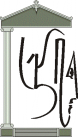             тел. 8123-344, 8121-703, факс 8121-703            ПИБ 101135391  Матични број 07093233            e-mail: direktor@czklazarevac.org; galerija@czklazarevac.org            www.czklazarevac.rsПРАВИЛНИК О ИЗДАВАЊУ САЛЕ И ОСТАЛИХ ПРОСТОРИЈА ЦЗК ЛАЗАРЕВАЦ СА ЦЕНОВНИКОМКапацитет и садржај сале и простора Центра за културу ЛазаревацЦентар за културу Лазаревац поседује велику салу капацитета 543 места (267 у првом и 276 у другом делу). Уз сцену се налазе гардеробе и балет сала, чије је коришћење укључено у цену закупа сале.Центар за културу поседује галерију Савременици на спрату, капацитета до 60 места.Центар за културу поседује балет салу која се користи за пробе.ЦЕНЕ УСЛУГАПравилником су утврђене цене и услови коришћења велике сале када се иста даје на коришћење, тј. закуп.Све услуге Центра за културу, које нису наведене у овом Правилнику, дефинисаће се у договору са менаџментом Центра за културу, пре закључења уговора.Накнада се наплаћује на рачун сопствених прихода Центра за културу Лазаревац.У случајевима када закупац (корисник) резервише коришћење сцене за више дана, или када закупљује сцену на више од 5 (пет) сати одједном, у току једног дана, може му се одобрити попуст од 30% на утврђену цену коришћења сцене (само коришћење, остали трошкови су непромењиви будући да се ради о материјалним, техничким и људским ресурсима) у зависности од трајања термина, уз одобрење директора Центра за културу. Сала и остали простори Центра за културу се могу дати бесплатно на коришћење искључиво за следеће кориснике:За потребе ГО Лазаревац (Оснивача Центра)За програе и садржаје које организује ЦентарУдружењима лица са посебним потребама и сличним организацијама са територије ГО Лазаревац, под условом да се не организују комерцијални програми (продаја карата)За организовање хуманитарних догађаја на захтев Оснивача или на основу уговора са Центром за културу, уз одговарајуће доказе о хуманитарном карактеру догађајаОсновне школе са територије ГО Лазаревац, ПУ „Ракила Котаров - Вука“ за организовање прослава Дана установе, најдуже до 4 сатаСа остала удружења, организације, правна и физичка лица која сцену користе по повлашћеним условима, искључиво на захтев Оснивача, плаћају цену од 25.000,00 динара, на име покрића материјалних трошкова посовања Центра. Међусобна права  и обавезе регулишу се уговором између Центра за културу и корисника услуга. Уплата се врши по издатој профактури, најкасније 3 (три) дана пре одржавања догађаја.Ангажовање техничких и стручних лица (мајстор тона, мајстор светла итд.), помоћних радника и додатне опреме, наплаћује се по ценовнику.У случају коришћења Сцене по повлашћеној цени, улазак у простор могућ је само сат времена пре догађаја.ПРИЈАВА ДОГАЂАЈАПријаву догађаја, Закупац (организатор, корисник) врши попуњавањем пријаве која се налази на сајту Центра и слањем на мејл адресу Центра (bojana@czklazarevac.org) или личном предајом у канцеларијама ЦЗК Лазаревац. Пре слања пријаве, неопходно је проверити слободне термине са овашћеним лицем Центра.Закључивање уговора није могуће без попуњавања Пријаве, која садржи неопходне податке о времену одржавања догађаја, организатору, техничким условима и слично.ЗАКЉУЧИВАЊЕ УГОВОРАМеђусобна права и обавезе регулишу се уговором између Центра за културу и закупца (корисника). Уплата свих наведених услуга врши се унапред, најкасније 3 (три) радна дана пре догађаја, на основу издате профактуре.За сва питања у вези са слободним терминима за одржавање догађаја и проба, као и за остала питања у вези са закључивањем уговора, плаћањем уговорених обавеза, као и за остала питања правне природе, контакт особа је Бојана Сајић (bojana@czklazarevac.org; 011/8123-344; 060/6767-625).ТЕХНИЧКА ПОДРШКАЗа сва питања техничке природе, у вези са организовањем догађаја и ангажовањем стручних лица (тонаца, мајстора светла, хостеса итд), као и за питања у вези са начином коришћења сале и пратећих садржаја , контакт особа је Координатор организације програма, Предраг Борчић (tehnika@czklazarevac.org; 011/8123-344; 060/6767-626).Закупац – корисник, тј. Организатор, у обавези је да са Координатором организације програма Центра за културу договори све појединости у вези са организовањем догађаја, неопходном опремом и ангажовањем стручних лица, најмање 5 (пет) дана пре заказаног догађаја. У супротном, Центар не сноси било какву одговорност. Сценографију и опрему, закупац је дужан да однесе одмах по завршетку догађаја или, уз одобрење Координатора организације програма, најкасније следећег дана до 12 часова. У супротном, Центар ће опрему изнети са сцене и не одговара за евентуални нестанак или оштећења исте.Договорено време уласка у салу није могуће мењати на дан догађаја.ОСТАЛЕ ОБАВЕЗЕ КОРИСНИКАЗабрањено је лепљење било каквих флајера, распореда, програма за извођаче и осталог рекламног материјала по стаклима, зидовима и у холу Центра за културу, као и организовање било каквих догађаја у фоајеу сцене и ходницима Центра, без претходног договора са менаџментом Центра.Уз претходно одобрење Центра, за лепљење разних обавештења могу се користити за то предвиђене површине. У просторијама Центра забрањена је употреба тзв. „дим машина“ на бази уља, као и коришћење свих врста отвореног пламена и других опасних материја и супстанци.Корисник (закупац, организатор) је:Одговоран да у закупљеном простору у потпуности спроводи све мере и нормативе безбедности и здравља на раду које проистичу из важећих прописа који регулишу здравље и безбедност на радуОдговоран да у закупљеном простору у потпуности спроводи све мере и нормативе заштите од пожара које проистичу из важећих прописа који регулишу заштиту од пожараКорисник (закупац, организатор) је у обавези да:Закупљени простор, дат на коришћење, врати Центру у истом стању у којем га је преузео;Оспособи своје запослене за сигуран и безбедан рад;Оспособи своје запослене за употребу средстава за гашење пожара;У случају да акцидент у закупном простору изазове хаварију – оштећење на простору, Корисник се обавезује да ће надокнадити штету Центру;Обавеза КОРИСНИКА је да пријави надлежним органима одржавање скупа уколико, у складу са законским прописима, постоји обавеза пријављивања угвореног догађаја.У просторијама Центра за културу забрањено је одржавање скупова и догађаја на којима се износе увреде на рачун било кога, или се пропагира „говор мржње“.Овај правилник ступа на снагу 16.12.2022.године и обавезно се примењује за све догађаје који нису уговорени до назначеног датума.У Лазаревцу, 16.12.2022. годинеР.бр.Опис услугеСатиЦена у динарима са ПДВ-ом1.Закуп сцене по сату (од момента уласка у простор, па до момента изласка из истог). У цену је урачунато и ангажовање продавца - разводника у служби усмеравања публике и заштите опреме и инвентара Центра, евентуалне поделе програма и сл.У цену није урачунато ангажовање техничара (мајстора тона, светла итд.), помоћник радника итд.1 сат25.000,002.Закуп сцене – цео дан (8 - 23 часа) У цену је урачунато и ангажовање продавца - разводника у служби усмеравања публике и заштите опреме и инвентара Центра, евентуалне поделе програма и сл.У цену није урачунато ангажовање техничара (мајстора тона, светла итд.), помоћник радника итд.цео дан190.000,003.Ангажовање мајстора тона, светла или оператора пројектора (стручно лице, које Центар ангажује ван радног односа) за представу, концерт или други догађај. Цена је приказана по ангажованом лицу.до 4 сата5.000,004.Ангажовање мајстора тона, светла или оператора пројектора (стручно лице, које Центар ангажује ван радног односа) за време пробе или када организатор доводи своја стручна лица, а лица која ангажује Центар обављају обевезно дежурство, у циљу правилног коришћења опреме у власништву Центра и заштите исте.до 4 сата4.000,005.Ангажовање помоћног радникана сцени, за време представе, концерта или догађаја, уколико је такво ангажовање потребно закупцу. Цена је приказана по ангажованом лицу.1 сат1.000,006.Коришћење клавира који се налази на сценицео догађај4.000,007.Изнајмљивање пројектора цео догађај3.000,008.Изнајмљивање сале за музичке садржаје (концерти забавне и народне музике) уз договор са организатором за проценат од најмање 10% до 50% од продатих улазница. У цену је урачунато светло у сали, светло на сцени, озвучење, продаја и цепање карата, дежурног техничара.9.Изнајмљивање сале за позоришне представе тећим лицима или позоришним кућама, уз договор са организатором за проценат од најмање 10% до 50% од продатих улазница. У цену је урачунато светло у сали, светло на сцени, озвучење, продаја и цепање карата, дежурног техничара.10.Изнајмљивање горњег хола Центра за културу за коктеле и промоције 1 сат5.000,0011.Изнајмљивање галерије Савременици за промоције, презентације, трибине и слично1 сат3.000,0012.Изнајмљивање балетске сале1 сат2.000,0013.Изнајмљивање простора горњег и доњег хола Центра за културу за организовање прослава (Нова година)цео догађај50.000,0014.Изнајмљивање простора горњег и доњег хола Центра за културу за организовање прослава (рођендани)цео догађај30.000,00